Clase videoconferenciaDOCENTE: Ibañez Mónica						CURSO: 4°		 ÁREA: Matemática. Día de conferencia: 31-08-20 #Trabajaremos con el libro “El libro de Mate 4°”, aquellos que no tienen el libro utilizarán la carpeta. Seño Mónica.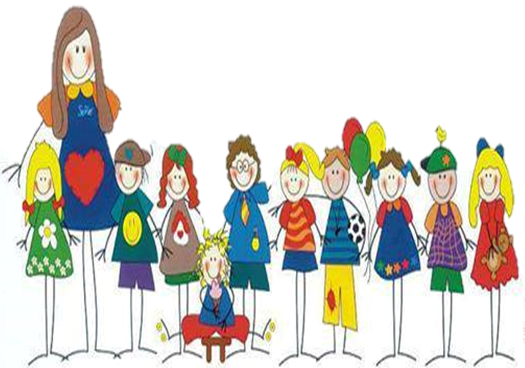 Colegio Señor de Mailín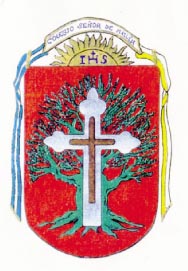 DIEGEP Nº 3265DISTRITO DE MALVINAS ARGENTINASSan Pedro 465 (1613) Villa de Mayo - Bs. As- Tel/Fax: 011-4463 - 8461TRABAJO FECHAActividadesVideoconferencia31-08-20Trabajaremos con fracciones de uso social.Realizaremos las actividades de las páginas 69 y 70 “El libro de Mate”. Conversaremos sobre cada situación problemática que se nos presenta. Intercambiaremos opiniones, diferentes puntos de vistas y así llegaremos a las posibles respuestas.